GULBENES NOVADA DOMES LĒMUMSGulbenē2023.gada 31.augustā						Nr. GND/2023/794									(protokols Nr.13; 35.p) Par dzīvojamās telpas Nr.6 sociālā dzīvojamā mājā “Blomīte”, Ozolkalns, Beļavas pagasts, Gulbenes novads, īres līguma termiņa pagarināšanuGulbenes novada pašvaldības dokumentu vadības sistēmā 2023.gada 28.jūlijā ar reģistrācijas numuru GND/5.5/23/1551-R reģistrēts … (turpmāk – iesniedzējs), deklarētā dzīvesvieta: … 2023.gada 26.jūlija iesniegums, kurā izteikts lūgums pagarināt dzīvojamās telpas Nr.6, kas atrodas sociālā dzīvojamā mājā “Blomīte”, Ozolkalnā, Beļavas pagastā, Gulbenes novadā, īres līguma termiņu. Likuma “Par palīdzību dzīvokļa jautājumu risināšanā” 21.8 panta otrā daļa nosaka, ka sociālā dzīvokļa īres līgumu noslēdz uz laiku, kas nav ilgāks par diviem gadiem. Pašvaldības atbildīgā institūcija ik pēc sešiem mēnešiem pārliecinās, vai nav zuduši apstākļi, uz kuru pamata sociālais dzīvoklis izīrēts attiecīgajai personai (ģimenei). Ja pēc līguma termiņa beigām persona (ģimene) nav zaudējusi tiesības īrēt sociālo dzīvokli, personai (ģimenei) ir tiesības prasīt, lai tiek noslēgts jauns sociālā dzīvokļa īres līgums. Ja pēc līguma termiņa beigām persona (ģimene) ir zaudējusi tiesības īrēt sociālo dzīvokli, tai ir tiesības prasīt pašvaldības palīdzību dzīvokļa jautājumu risināšanā, ievērojot šā likuma noteikumus.Dzīvojamās telpas īres līgums ar iesniedzēju noslēgts uz noteiktu laiku, tas ir, līdz 2023.gada 31.jūlijam.Iesniedzējam trūcīgās personas statuss piešķirts uz laiku līdz 2023.gada 31.oktobrim (Gulbenes novada sociālā dienesta 2023.gada 10.maija izziņa Nr.SD2.12/23/732), 2.grupas invaliditāte piešķirta līdz 2024.gada 14.maijam, kas dod tiesības personai īrēt sociālo dzīvokli. Atbilstoši Gulbenes novada pašvaldības grāmatvedības uzskaites datiem iesniedzējam uz iesnieguma izskatīšanas dienu nav nenokārtotu maksājumu saistību par dzīvojamās telpas īri un pamatpakalpojumiem. Pašvaldību likuma 4.panta pirmās daļas 10.punkts nosaka, ka viena no pašvaldības autonomajām funkcijām ir sniegt iedzīvotājiem palīdzību mājokļa jautājumu risināšanā, kā arī veicināt dzīvojamā fonda veidošanu, uzturēšanu un modernizēšanu. Likuma “Par palīdzību dzīvokļa jautājumu risināšanā” 21.8 panta pirmā daļa nosaka, ka sociālo dzīvokli izīrē uz pašvaldības domes vai tās deleģētas institūcijas lēmuma pamata. Sociālo dzīvokli nodod personas lietošanā, noslēdzot sociālā dzīvokļa īres līgumu. Sociālā dzīvokļa īres līgumu noslēdz mēneša laikā pēc tam, kad pieņemts pašvaldības domes vai tās deleģētas institūcijas lēmums par sociālā dzīvokļa izīrēšanu. Ņemot vērā minēto, pamatojoties uz likumu “Par palīdzību dzīvokļa jautājumu risināšanā” 21.8 panta pirmo un otro daļu, Pašvaldību likuma 4.panta pirmās daļas 10.punktu un Sociālo un veselības jautājumu komitejas ieteikumu, atklāti balsojot: ar 13 balsīm "Par" (Ainārs Brezinskis, Aivars Circens, Anatolijs Savickis, Andis Caunītis, Atis Jencītis, Guna Pūcīte, Guna Švika, Gunārs Ciglis, Intars Liepiņš, Lāsma Gabdulļina, Mudīte Motivāne, Normunds Audzišs, Normunds Mazūrs), "Pret" – nav, "Atturas" – nav, "Nepiedalās" – nav, Gulbenes novada dome NOLEMJ:1. PAGARINĀT dzīvojamās telpas Nr.6, kas atrodas sociālā dzīvojamā mājā “Blomīte”, Ozolkalnā, Beļavas pagastā, Gulbenes novadā, īres līgumu ar ….uz laiku līdz 2025.gada 31.augustam.2. NOTEIKT … viena mēneša termiņu vienošanās par dzīvojamās telpas īres līguma termiņa pagarināšanu noslēgšanai.3. NOTEIKT, ka šis lēmums zaudē spēku, ja … līdz 2023.gada 30.septembrim nav noslēdzis vienošanos par dzīvojamās telpas īres līguma termiņa pagarināšanu.4. UZDOT Gulbenes novada sociālajam dienestam, reģistrācijas numurs 90009224490, juridiskā adrese: Dīķa iela 1, Gulbene, Gulbenes novads, LV-4401, sagatavot un noslēgt vienošanos par dzīvojamās telpas īres līguma termiņa pagarināšanu.5. Lēmuma izrakstu nosūtīt: …Gulbenes novada domes priekšsēdētājs						A.CaunītisSagatavoja: Ligita Slaidiņa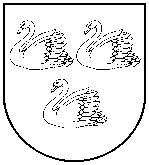 GULBENES NOVADA PAŠVALDĪBAReģ.Nr.90009116327Ābeļu iela 2, Gulbene, Gulbenes nov., LV-4401Tālrunis 64497710, mob.26595362, e-pasts; dome@gulbene.lv, www.gulbene.lv